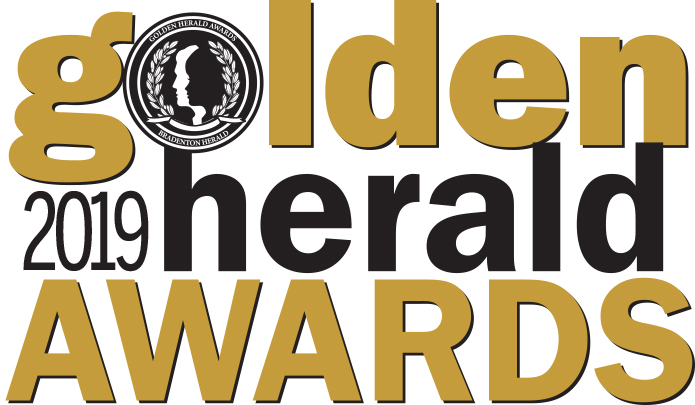 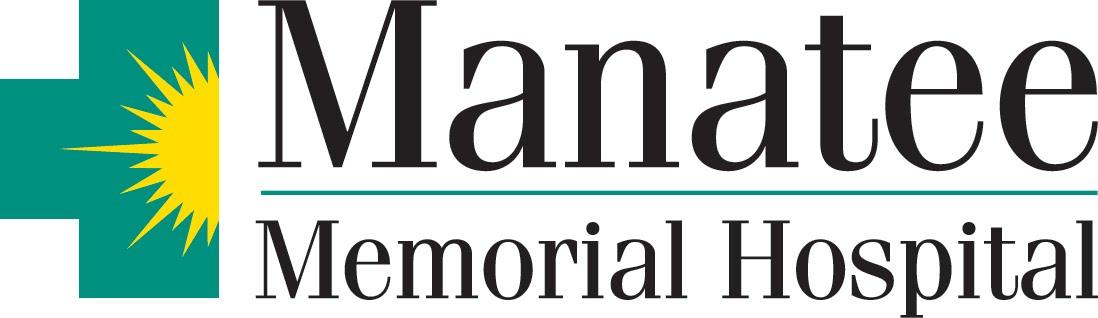 Completed Applications due to Manatee Memorial Hospital  by Friday, February 22, 2019 at 4 p.m.Abraham Aguilar, Executive Assistant Executive Office:  206 2nd Street East, Bradenton, FL 34208Student Interviews at Manatee Memorial Hospital on Saturday, April 6, 2019Golden Herald Awards Ceremony at Neel Performing Arts Center on Wednesday, May 1, 2019APPLICATION FORM:Also available at www.bradenton.com/golden-herald-awardsStudent Name:		                      Category:Mailing Address:City:	                 			            Zip:Birth Date:        /        /			  Phone # (      )School:PURPOSE AND QUALIFICATIONSThe purpose of the Golden Herald Award is to recognize the outstanding Manatee County High School Seniors for unselfish SERVICE to their school and community.  A Golden Herald Award is given in each category to the individual whose record of service best exemplifies the use of his or her abilities to help others.  Nominees must have the equivalent of an overall B average.Note to Nominees:Before completing this form, familiarize yourself with the informational brochure.All questions must be answered in the space provided; no supplemental data sheets allowed.The entry form must be typed.General Scholarship Category nominees must attach a complete high school transcript.Be sure your name is on every page.All type MUST be in TIMES NEW ROMAN font and at 11 pt.Completed entry forms must be signed by your school principal/school administrator and given to your school coordinator. Student Name: 1. How have you used your talent or skill for the betterment of school and/or community?(Be sure to list those accomplishments directly related to your category first.)Student Name:2. What honors, awards or recognition have you received?(Be sure to list those achievements specifically related to your category first.)Student Name:3. Describe what you consider the most important project or activity benefiting your school or community inwhich you played a major role.  Define the role you played in the project or activity.I agree to appear for a personal interview at the Bradenton Herald located at 1111 3rd Ave. W, Bradenton FL 34205 on Saturday, April 6, 2019 with the Golden Herald Awards judges to discuss my qualifications in my category.  I certify that all the above statements are true and correct.______________________________________________________Signature of NomineeNOTE:  FOR GENERAL SCHOLARSHIP NOMINEE ONLY…Please attach a complete transcript of high school grades and a report of Standardized Test Data.Student Name:REPORT OF THE TEACHER AND SCHOOL ADMINISTRATOR4. In what specific ways do you feel this candidate has made an outstandingcontribution in this category?(Please limit your comments to the space provided)Faculty Member signature: 					Position or Title:					Date: I certify that all statements made by this candidate and by the above faculty member regarding grades,rankings, offices, awards and all other school-connected activities are correct.  I further certify that all otherstatements made by or about this candidate in this application are true to the best of my knowledge andbelief.  I recommend this candidate as a worthy representative of our high school.  Administrator’s Signature:  						School:                    			Date: NOTE: FOR GENERAL SCHOLARSHIP NOMINEES ONLY…Please attach a complete transcript of high school grades and a report of Standardized Test Data.